Trade Show Planning ChecklistDetails And Time FrameDue Date4 months prior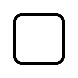 Contract your space at “early bird” rates[DD/MM/YYYY]Outline your overall budget for participation[DD/MM/YYYY]Connect with an exhibit solutions partner[DD/MM/YYYY]Develop your marketing plan[DD/MM/YYYY]3 months priorCarpet and flooring[DD/MM/YYYY]Finalize your exhibit purchase, booth design and graphics[DD/MM/YYYY]Furnishings and exhibit accessories[DD/MM/YYYY]Begin pre-show marketing[DD/MM/YYYY]Special show events and programs[DD/MM/YYYY]2 months priorBOOTH LOGISTICSShipping[DD/MM/YYYY]Exhibit installation & dismantle[DD/MM/YYYY]Electrical services[DD/MM/YYYY]Rigging services[DD/MM/YYYY]Requests for variance[DD/MM/YYYY]MARKETINGLead retrieval machines[DD/MM/YYYY]Giveaways[DD/MM/YYYY]Pre-show marketing[DD/MM/YYYY]Advertising in show book/directory[DD/MM/YYYY]STAFFBooth attire[DD/MM/YYYY]Hotel and flight reservations[DD/MM/YYYY]Staff transportation, events, and entertainment[DD/MM/YYYY]1 month priorBOOTH ACCENTSWi-Fi and internet[DD/MM/YYYY]A/V equipment[DD/MM/YYYY]MARKETINGIn-booth materials[DD/MM/YYYY]Pre-show marketing[DD/MM/YYYY]SERVICESDrayage (material handling)[DD/MM/YYYY]Storage[DD/MM/YYYY]Security[DD/MM/YYYY]Booth cleaning[DD/MM/YYYY]Post ShowFollow-up with collected leads[DD/MM/YYYY]Survey your staff[DD/MM/YYYY]Begin post-show marketing[DD/MM/YYYY]Measure the results[DD/MM/YYYY]Take inventory of your returned exhibit[DD/MM/YYYY]